Solutions Chem: Shapes of Molecules (ADV): Quiz 3b Answer the following:Complete the table below:*Double Bonds are treated as single bonds for repulsion purposes!Answers:Complete the table below:*Double Bonds are treated as single bonds for repulsion purposes!Molecule3D Shape (draw it!)Bonding PairsLone Pairs on Central AtomNamePolar or Non-PolarXeF4Molecule3D Shape (draw it!)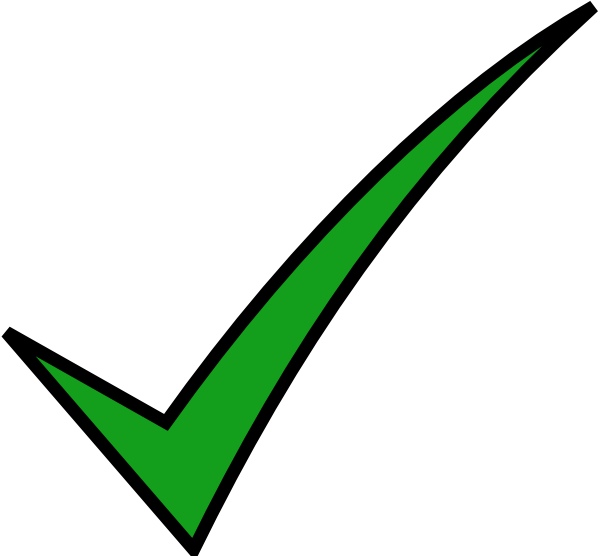 Bonding PairsLone Pairs on Central AtomNamePolar or Non-PolarXeF4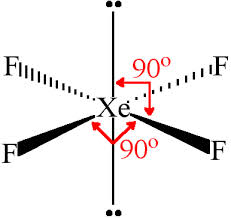 42Square PlanarNon-Polar